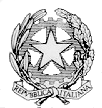 ISTITUTO COMPRENSIVO PERUGIA 13Sede Legale:  Via Garigliano, 9 – 06134 Ponte Valleceppi  (PG)Sede Amministrativa: Via Brenta s.n.c. – 06134 Ponte ValleceppiCod. Mecc. PGIC854007 – Cod. Fisc. 94152350545Tel. 075 6920177 – Fax 075 5928004 – Sito Web: www.icperugia13.edu.itRELAZIONE INTERMEDIAAlunno:  Plesso:Anno Scolastico:Classe:         Sezione:Data                                                                                               Firma dei docenti                                                                        